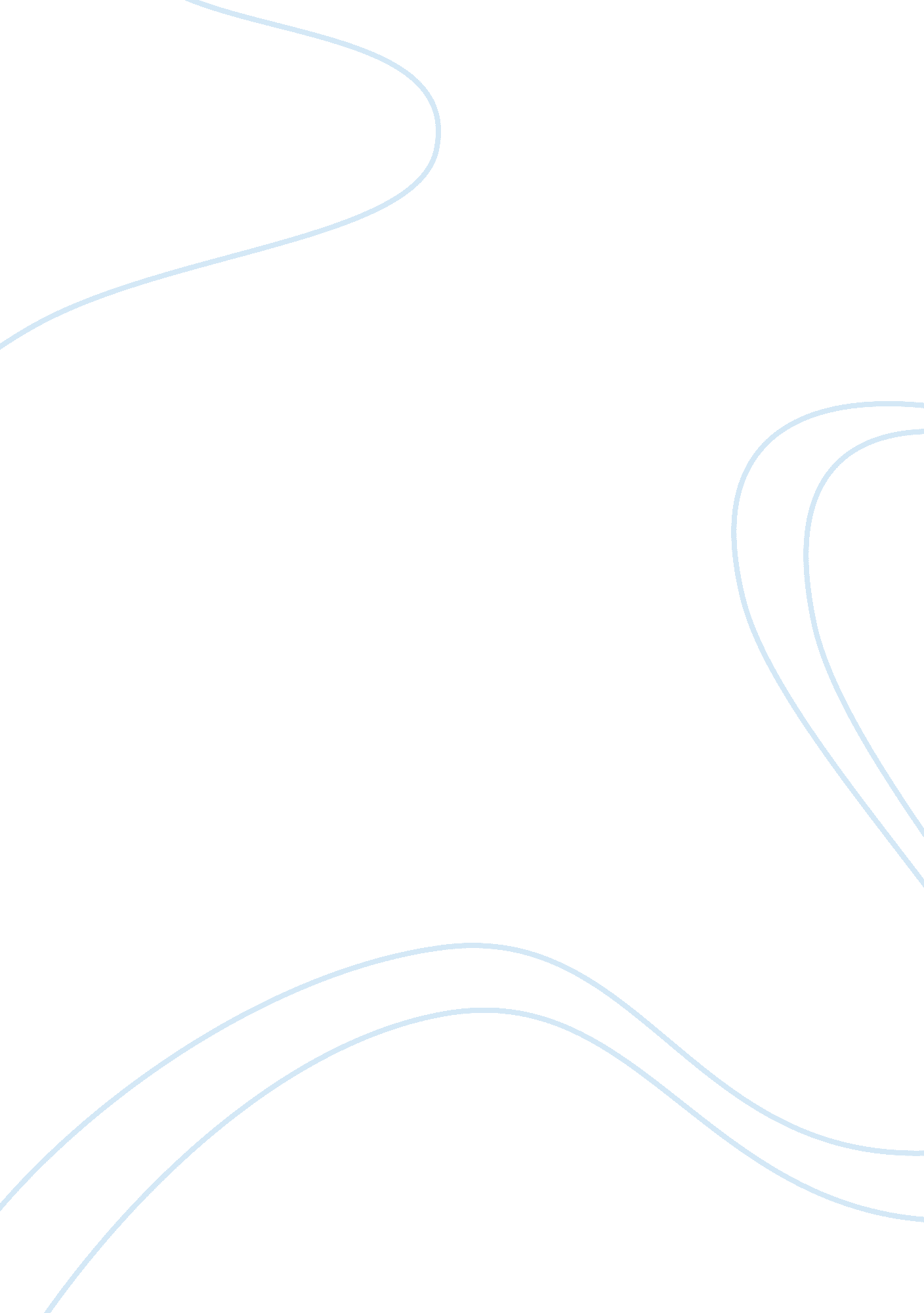 Generationy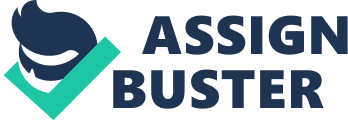 Behavior to avoid during interview BEHAVIOR TO AVOID DURING INTERVIEW Generation Y have a problem in copping with the current trend in workforce. Their employers seem to be reluctant in hiring workers from this generation. Over the recent years, generation Y employees have been associated with demands of quick rise and promotions, which tend to be uncomfortable to their employers. Therefore, it is important to avoid such traits in interview that tend to incriminate individuals to that generation (Meagan & Larry, 2010). 
In the interview, the individual should desist from telling lame jokes. One may try to show that he is calm through the interview. One of the ways of showing this is by talking freely. However, the talk is limited to telling jokes. In as much as it portrays the sense of showing composition, it may be intimidating to some interviewers. Some interviews see it as one being arrogant and out of context. In order to avoid this, the individual should stick to the business of the day and answer according to the questions asked (Meagan & Larry, 2010). 
Another behavior to avoid is speaking too much about the previous place that the person worked. Questions may come relating to the previous work places that the individual worked. The interviewee in the process may over emphasize the success he had in his previous contract. When the interviewee talks a lot about the experience and the success, the interviewer may conclude that the interviewee is not over the previous work place. In addition to this, it may show that he is expecting similar treatment that he received from his previous job. This may not be a good move especially when the previous job was from a better firm as compared to the one he is applying for presently (Meagan & Larry, 2010). 
Generation Y individuals should avoid making promises during the interview concerning the amount of work that they are willing to do. These kinds of statements portray the act of being over confident in the job. Over confidence in the job may results to poor performance ultimately. They may also appear as if he is judging those working currently at those positions as being lazy and unproductive. In addition, these statements may also sound insulting to the firm, as the whole administration will be in question about how well they ensure that their workers do their job correctly (Meagan & Larry, 2010). 
In the event that the interviewer poses attack on the interviewee, the interviewee should desist from getting very defensive in the process. Most of Generation Y individuals did not face a lot of confrontation during their earlier years. They may find a slight attack on their views very intimidating. Some of the confrontations that they may face during interviews may include the number of working hours and the amount of salary paid. In the event that this occurs, an individual should take it politely and avoid engaging the interviewer in an argument (Meagan & Larry, 2010). 
The Generation Y individuals should avoid setting high salaries when asked during interviews. Most of these individuals have handled a lot of money during their growing up years. They have received the money from parents through their trust funds without working for it. This tends to create the feeling of earning a lot of money without really working hard enough for it. Therefore, when the interviewer realizes that the interviewee is up to earning more than what the company is willing to give, he will definitely loose the job interview (Meagan & Larry, 2010). 

Reference 
Meagan, J. & Larry, J. (2010). Generations, Inc.: From Boomers to Linksters--Managing the Friction Between Generations at Work. New York: AMACOM Div American Mgmt Assn. 